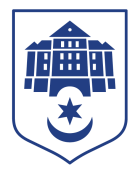 ТЕРНОПІЛЬСЬКА МІСЬКА РАДАПОСТІЙНА КОМІСІЯз питань бюджету та фінансівПротокол засідання комісії №4Від 18.12.2020Всього членів комісії:    (9)	Паньків Наталія, Баб`юк  Марія, Вонс Ігор, Гевко Віктор, 					Ергешов Рустам, Похиляк Ольга, Сиротюк Михайло, Смик 					Олександр, Фартушняк ЮрійПрисутні члени комісії:  (9) Паньків Наталія, Баб`юк  Марія, Ергешов Рустам, 						Похиляк Ольга, Сиротюк Михайло, Смик Олександр, 						Фартушняк Юрій, Гевко Віктор, Вонс Ігор (за допомогою скайп зв’язку)Відсутні члени комісії:   (0)  Кворум є. Засідання комісії правочинне.На засідання комісії запрошені:Ігор Гірчак – секретар міської ради;Надія Кучер – начальник фінансового управління;Ольга Похиляк – начальник управління освіти і науки;Олег Соколовський – начальник управління житлово-комунального господарства, благоустрою та екології;Христина Білінська – начальник управління сім’ї, молодіжної політики та захисту дітей;Юлія Чорна – начальник організаційного відділу ради управління організаційно-виконавчої роботи.Слухали:	Про затвердження порядку денного засідання комісії відповідно до листа від 17.12.2020 №448/01-ію.Інформувала:	Наталія ПаньківВиступила: Христина Білінська, яка запропонувала доповнити порядок денний засідання комісії наступним питанням:	Про внесення змін в рішення міської ради від 06.12.2019 р. №7/41/29 «Про затвердження Програми підтримки сім’ї та розвитку молодіжної політики Тернопільської міської територіальної громади на 2020- 2022 роки»Результати голосування за затвердження порядку денного засідання комісії в цілому: За-9, проти-0, утримались-0. Рішення прийнято.Вирішили:	Затвердити порядок денний:Порядок денний засідання:Перше питання порядку денногоСЛУХАЛИ: 	Про внесення змін до Додаткової угоди до Договору про субкредитування від 20 листопада 2014 року №13010-05/96, затвердженої  рішенням Тернопільської міської ради від 27.11.2020  №8/1/24 “ Про затвердження Додаткових угод до Договору про субкредитування від 20 листопада 2014 року № 13010-05/95 та Додаткових угод до Договору про субкредитування від 20 листопада 2014 року № 13010-05/96”ДОПОВІДАВ:	Олег СоколовськийВИРІШИЛИ:	Погодити проект рішення міської ради «Про внесення змін до Додаткової угоди до Договору про субкредитування від 20 листопада 2014 року №13010-05/96, затвердженої  рішенням Тернопільської міської ради від 27.11.2020  №8/1/24 “ Про затвердження Додаткових угод до Договору про субкредитування від 20 листопада 2014 року № 13010-05/95 та Додаткових угод до Договору про субкредитування від 20 листопада 2014 року № 13010-05/96”».Результати голосування за проект рішення За - 9, проти-0, утримались-0 . Рішення прийнято.2. Друге питання порядку денногоСЛУХАЛИ: 	Про рішення виконавчого комітету «Про внесення змін до бюджету Тернопільської міської територіальної громади на 2020 рік»ДОПОВІДАЛА:	Надія КучерВИРІШИЛИ:	Погодити проект рішення виконавчого комітету «Про внесення змін до бюджету Тернопільської міської територіальної громади на 2020 рік»Результати голосування за проект рішення: За - 9, проти-0,  утримались-0.Рішення прийнято.3.Третє питання порядку денногоСЛУХАЛИ: 	Про затвердження договору про міжбюджетний трансферт на 2021 рік з Байковецькою сільською радою ДОПОВІДАЛА:	Ольга ПохилякВИРІШИЛИ:	Погодити проект рішення міської ради «Про затвердження договору про міжбюджетний трансферт на 2021 рік з Байковецькою сільською радою»Результати голосування за проект рішення: За - 9, проти-0, утримались-0 . Рішення прийнято.4. Четверте питання порядку денногоСЛУХАЛИ:		Про затвердження договору про міжбюджетний трансферт на 2020 рікз Підгороднянською сільською радою. ДОПОВІДАЛА:	Ольга ПохилякВИСТУПИЛИ: 	Наталія Паньків, Рустам Ергешов	ВИРІШИЛИ: 	Погодити проект рішення міської ради «Про затвердження договору про міжбюджетний трансферт на 2020 рік з Підгороднянською сільською радою».Результати голосування за проект рішення За – 9, проти-0, утримались-0 . Рішення прийнято.5. П`яте питання порядку денногоСЛУХАЛИ:		Про затвердження договору про міжбюджетний трансферт на 2020 рікз Великоберезовицькою селищною радою. ДОПОВІДАЛА:	Ольга ПохилякВИСТУПИЛИ: 	Наталія Паньків, Марія Баб’юк				ВИРІШИЛИ:	 Погодити проект рішення міської ради «Про затвердження договору про міжбюджетний трансферт на 2020 рік з Великоберезовицькою селищною радою».Результати голосування за проект рішення За – 9, проти-0, утримались-0 . Рішення прийнято.6. Шосте питання порядку денногоСЛУХАЛИ:	Про внесення змін в рішення міської ради від 06.12.2019 р. №7/41/29 «Про затвердження Програми підтримки сім’ї та розвитку молодіжної політики Тернопільської міської територіальної громади на 2020- 2022 роки».ДОПОВІДАЛА:	Христина БілінськаВИРІШИЛИ:	 Погодити проект рішення міської ради «Про внесення змін в рішення міської ради від 06.12.2019 р. №7/41/29 «Про затвердження Програми підтримки сім’ї та розвитку молодіжної політики Тернопільської міської територіальної громади на 2020- 2022 роки».Результати голосування за проект рішення За – 9, проти-0, утримались-0 . Рішення прийнято.	Голова комісії					Наталія ПАНЬКІВ	Секретар комісії					Рустам ЕРГЕШОВ№п/пНазва проекту рішенняПро внесення змін до Додаткової угоди до Договору про субкредитування від 20 листопада 2014 року №13010-05/96, затвердженої  рішенням Тернопільської міської ради від 27.11.2020  №8/1/24 “ Про затвердження Додаткових угод до Договору про субкредитування від 20 листопада 2014 року № 13010-05/95 та Додаткових угод до Договору про субкредитування від 20 листопада 2014 року № 13010-05/96”Про рішення виконавчого комітету «Про внесення змін до бюджету Тернопільської міської територіальної громади на 2020 рік»Про затвердження договору про міжбюджетний трансферт на 2021 рік з Байковецькою сільською радоюПро затвердження договору про міжбюджетний трансферт на 2020 рікз Підгороднянською сільською радоюПро затвердження договору про міжбюджетний трансферт на 2020 рікз Великоберезовицькою селищною радоюПро внесення змін в рішення міської ради від 06.12.2019 р. №7/41/29 «Про затвердження Програми підтримки сім’ї та розвитку молодіжної політики Тернопільської міської територіальної громади на 2020- 2022 роки»